附件线上宣讲会链接及二维码一、网址链接https://wx.vzan.com/live/tvchat-1484125053?shauid=undefined&vprid=0&v=1676454301676二、二维码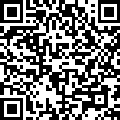 